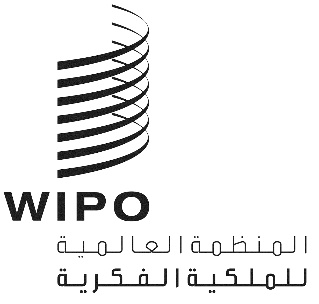 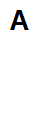 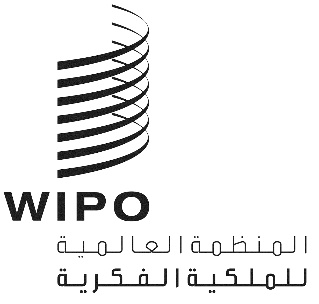 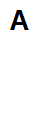 WIPO/GRTKF/IC/45/INF/5الأصل: بالإنكليزيةالتاريخ: 18 نوفمبر 2022اللجنة الحكومية الدولية المعنية بالملكية الفكرية والموارد الوراثية والمعارف التقليدية والفولكلورالدورة الخامسة والأربعونجنيف، من 5 إلى 9 ديسمبر 2022مذكرة إعلامية لمنبر الجماعات الأصلية والمحليةوثيقة من إعداد الأمانةاتفقت اللجنة الحكومية الدولية المعنية بالملكية الفكرية والموارد الوراثية والمعارف التقليدية والفولكلور ("اللجنة")، في دورتها السابعة، على "أن ينظَّم، تماماً قبل استهلال دورات اللجنة، منبر يدوم نصف اليوم ويترأسه ممثل عن أحد المجتمعات المحلية أو الأصلية". وقد تواصل تنظيم منابر على ذلك المنوال قبل كل دورة من دورات اللجنة المعقودة منذ عام 2005.وسيكون موضوع المنبر في تلك الدورة هو: "القانون العرفي والمعارف التقليدية/أشكال التعبير الثقافي التقليدي والملكية الفكرية".ويرد في مرفق هذه الوثيقة البرنامج المؤقت لجلسة المنبر في الدورة الخامسة والأربعين.[يلي ذلك المرفق]البرنامج المؤقت لجلسة المنبرالاثنين 5 ديسمبر 2022 (بتوقيت جنيف)[نهاية المرفق والوثيقة]11:00افتتاح الجلسةالرئيس - (يختاره منتدى السكان الأصليين الاستشاري في الويبو)11:00 – 11:20السيدة بيبي باربا، وهي من السكان الأصليين لأستراليا، وهي مديرة شركة Lulu Jiji للتصميم والاستشارات11:20 – 11:40السيدة هورتنسيا هيدالغو كاسيريس، وهي من شعب أيماران من شيلي، وتقود برنامج نساء الشعوب الأصلية التابع لصندوق تنمية الشعوب الأصلية في أمريكا اللاتينية والكاريبي (FILAC)11:40 – 12:00السيدة سو نوي، موظفة قانونية رئيسية، في صندوق حقوق الأمريكيين الأصليين (NARF)12:00 – 12:30نقاش مع الحاضرين واختتام الجلسة